Block Notes n. 2, gennaio 2023Dipartimento Welfare e nuovi diritti della Cgil Lombardia A cura di M. Vangi, L. Finazzi, S. Pulici, M. Vespa In questo numeroDalle Agenzie di stampa regionali Pancreas, in Lombardia la prima rete nazionale per la diagnosi e la cura Da Regione 31 milioni per nuovo modello assistenziale in neuropsichiatriaTumore alla mammella, in Lombardia nuove linee guida per cure ai pazienti Liste d’attesa ridotte in Lombardia per mammografie, tac e risonanze Lombardia, nasce task force dei Centri per il trattamento dell’endometriosiEndometriosi, in Lombardia ne soffre dal 5 al 10% donne in età fertile Covid, fino al 28/2/23 tamponi a tutti i passeggeri in arrivo dalla CinaLombardiaSocialeDalle Agenzie di stampa nazionaliSanità: carenza medici, eliminare numero chiusoSanità: problema carenza di personaleAutonomia: Calderoli, passaggio Governo-RegioniAutonomia differenziata: Fedriga, lavoriamo nel meritoMedici: commissione per superamento numero chiusoBonaccini: togliere numero chiuso a facoltà di MedicinaSanità: poche risorse per sostenibilitàBonaccini: autonomia, servono i livelli essenziali di prestazioniCorte dei Conti: spesa sanitaria efficienteAutonomia: critici Emiliano e BonacciniSanità: Schillaci, rivedere accessi a MedicinaLe mani sull’AIFA. Di Silvio GarattiniGlobal Health WatchLa responsabilità dei mediciLula Presidente e la sanità brasiliana2023. La pandemia COVID-19 non è finita. The LancetL’omicidio lavorativoPandemia e Istruzione Superiore (2)Essere poveri non è una colpa*Lombardia e Lazio: quando la sanità pubblica cede il passo ai privati*EpiCentroPromozione dell’attività fisica: il bilancio OMS sulle azioni messe in campo dai PaesiMigranti. Guida ai servizi di emergenza sanitaria in ItaliaL’impatto dell’antibiotico-resistenza in Europa e nel mondoMigranti. Dichiarazione di EriceMedicina di genere: la newsletter di gennaio 2023Piano d’azione globale sul consumo dannoso di alcol 2022-2030Popolazione straniera in Italia, alcuni numeriSensibilizzare e motivare all’attività fisicaDalle Agenzie di stampa regionaliDa “Lombardia Notizie online”, Agenzia di stampa della Regione Lombardia Dalla newsletter del 9 gennaio 2023Pancreas, in Lombardia la prima rete nazionale per la diagnosi e la cura. Il coraggio di Vialli spinta decisiva per accelerare percorso contro questo tumore“Il coraggio, la tenacia e la dignità con cui Gianluca Vialli ha giocato la partita della vita contro un male infido e bastardo, hanno accelerato quello che da tempo, ancor prima che assumessi questo incarico istituzionale, è un mio pensiero. Un progetto per il quale Regione Lombardia ha già posto le basi. Ovvero unire tutte le forze e le risorse possibili per contrastare il tumore al pancreas. Un cancro micidiale per il quale la ricerca deve fare di più. Visto che a livello europeo i fondi destinati a questo tipo di attività sono solo il 2% di quanto riservato complessivamente alla lotta ai tumori”. Al via incontri per realizzazione rete Lombardia Pancreas Unit. Leggi tutto. Dalla newsletter dell’11 gennaio 2023Da Regione 31 milioni per nuovo modello assistenziale in neuropsichiatriaUno stanziamento da Regione Lombardia di oltre 31 milioni di euro (13,88 per il 2023 e 17,44 per il 2024) destinato alla neuropsichiatria per aumentare la tariffa giornaliera riconosciuta alle Comunità terapeutiche, mettere a contratto altri 68 posti di Comunità, chiedere ad ogni Comunità di destinare un posto a minori provenienti dal circuito giudiziario e prevedere altri 80 posti di Centro Diurno. Leggi tutto. Dalla newsletter del 19 gennaio 2023Tumore alla mammella, in Lombardia nuove linee guida per cure ai pazienti. Tumore alla mammella, in Lombardia esenzione ticket anche per prestazioni ambulatoriali a uominiUn percorso condiviso clinico e organizzativo multidisciplinare per favorire l’uniformità delle cure ai pazienti con tumore alla mammella e ai soggetti a rischio, attraverso nuove linee guida per le strutture sanitarie che costituiscono la ‘Rete dei Centri di Senologia’. Lo prevede una delibera approvata dalla Giunta della Regione Lombardia, su proposta dell’assessore al Welfare. L’obiettivo è evitare la dispersione e duplicazione dell’offerta sanitaria, garantendo alti standard di sicurezza, equità di accesso, fruibilità e competenza. Azioni possibili ottimizzando l’efficienza del sistema regionale, migliorando l’integrazione con il programma di screening mammografico e promuovendo la diagnostica clinica del territorio. Il percorso diagnostico terapeutico assistenziale (PDTA), elaborato dalla Commissione tecnica ‘Breast Unit’ della Rete Oncologica Lombarda (ROL), nasce dalle evidenze più recenti della letteratura. Il riferimento è ai vari modelli di organizzazione a rete dei servizi oncologici nazionali e internazionali. Leggi tutto. Dalla newsletter del 23 gennaio 2023Liste d’attesa ridotte in Lombardia per mammografie, tac e risonanze. Già messi a disposizione 180.000 slot in più e ricontattate 23.000 personeAumentano le prestazioni ambulatoriali che godranno di slot aggiuntivi così da recuperare i rallentamenti e l’allungamento dei tempi d’attesa dovuti al Covid. Lo prevede una delibera proposta dall’assessore regionale al Welfare e approvata dalla Giunta. Si tratta del secondo provvedimento che ha questo obiettivo. Le prestazioni ambulatoriali che saranno implementate. In tal senso Regione Lombardia chiede ad ASST, IRCCS e soggetti privati accreditati di aumentare le prestazioni di specialistica ambulatoriale. In particolare, nel provvedimento è previsto l’aumento delle prestazioni strumentali di diagnostica per immagini, quali mammografia bilaterale, diagnostica ecografica del capo e del collo, esofagogastroduodenoscopia, colonscopia con endoscopio flessibile, elettrocardiogramma dinamico, spirometria globale, eco(color)dopplergrafia degli arti superiori o inferiori o distrettuale, arteriosa o venosa, tomografia computerizzata dell’addome completo, senza e con contrasto, tomografia computerizzata del torace, senza e con contrasto, ecografia dell’ addome superiore. Leggi tutto. Dalla newsletter del 24 gennaio 2023Lombardia, nasce task force dei Centri per il trattamento dell’endometriosiNuovi passi avanti verso la creazione della Rete lombarda dei Centri per l’informazione, l’educazione, la diagnosi precoce, l’inquadramento e il trattamento dell’endometriosi in Lombardia. È quanto prevede una delibera approvata dalla Giunta regionale su proposta dell’assessore al Welfare. Si tratta di un provvedimento che nasce grazie all’istituzione di una specifica commissione regionale denominata ‘Salute della donna’, alla quale partecipano professionisti sanitari e associazioni delle pazienti. Il provvedimento fornisce chiare indicazioni per lo sviluppo di un modello di assistenza, attraverso un team, coordinato e multidisciplinare. L’obiettivo è ottimizzare la qualità delle prestazioni e della vita delle donne. Oltre che attuare percorsi di presa in carico in coerenza con le linee guida internazionali. Leggi tutto. Dalla newsletter del 9 gennaio 2023Endometriosi, in Lombardia ne soffre dal 5 al 10% donne in età fertile. Intervista ai professori Massimo Candiani e Enrico SartoriDall’endometriosi, patologia che colpisce circa 5/10 donne ogni 100 in età fertile (in Lombardia ne soffrono dunque 100/150.000 donne), si può guarire. E questo è ancora più facile se ci si rivolge, da subito, in centri specializzati. Per questo la Regione Lombardia ha attivato una task force per arrivare a creare una vera e propria rete con centri con diversi gradi di specializzazione in grado di fornire indicazioni chiare per lo sviluppo di un modello di assistenza, attraverso un team, coordinato e multidisciplinare. Leggi tutto. Dalla newsletter del 31 gennaio 2023Covid, fino al 28/2/23 tamponi a tutti i passeggeri in arrivo dalla CinaD’intesa con il ministero della Salute, in Lombardia i tamponi anti Covid su tutti i passeggeri provenienti dalla Cina proseguiranno fino al 28 febbraio. Leggi tutto. Da “LombardiaSociale”Dalla Newsletter I del 18 gennaio 2023Newsletter 18 gennaio 2023Disabilità. È l’ora della deistituzionalizzazione? I contenuti delle “Linee guida” sul tema recentemente pubblicate dal Comitato ONU per i Diritti delle Persone con DisabilitàReddito di cittadinanza. Tra normativa e implementazione, cosa sta accadendo nei territori? Le esperienze dei case manager dei servizi sociali di tre aree lombarde.Programmazione e Governance. PNRR, DM77 e la nuova organizzazione lombarda dell’assistenza territoriale, dal Distretto all’ADI e agli altri servizi della rete territoriale.Servizio sociale. Quali requisiti minimi per garantire qualità? I principali risultati della ricerca condotta dal gruppo tematico del CROAS LombardiaPiani di zona. I punti salienti dell’analisi dei Piani 2021/2023 realizzata da Regione in collaborazione con l’Università di PaviaPovertà. Il contrasto alla povertà nell’esperienza di “Cuore Visconteo” e attraverso le voci delle referenti dell’ufficio di Piano dell’AmbitoPollitiche giovanili. Le principali novità e i punti di attenzione della prima legge quadro regionale a favore dei giovaniDalle Agenzie di stampa nazionaliDalla “Conferenza delle Regioni”: www.regioni.it/newsletter Da Regioni.it n. 4429 del 4 gennaio 2023Sanità: carenza medici, eliminare numero chiuso“I cubani non ruberanno alcun posto di lavoro ai nostri medici. Quando ci saranno o decideranno di partecipare ai concorsi che continuiamo a bandire saremo felici di assumerli. Il paradosso è questo. Che la sanità calabrese può assumere, ma diciamo che ha difficoltà di reclutamento”, afferma Roberto Occhiuto, presidente della Regione Calabria, spiegando il problema della carenza medici: “Noi abbiamo bisogno di 2.500 medici, 500 dei quali subito se non vogliamo chiudere pronto soccorso e reparti”. Leggi tutto. Da Regioni.it n. 4430 del 5 gennaio 2023Sanità: problema carenza di personaleNella sanità è sempre più evidente il problema della mancanza dei medici. Lo afferma il presidente della regione Friuli Venezia Giulia e della Conferenza delle Regioni, Massimiliano Fedriga: “Viviamo un problema strutturale a livello nazionale nella sanità che è la carenza di personale. Anche le borse di studio messe a disposizione per le specializzazioni non sono state riempite: questo è un problema. Abbiamo già parlato con il ministro e a breve faremo un tavolo fra tutte le regioni e il governo per trovare soluzioni per affrontare da qui ai prossimi anni il tema sanitario, come affrontare le sfide". Per Fedriga tra i temi c’è "sicuramente un rafforzamento per quanto riguarda la medicina del territorio, cosa fondamentale per far reggere i pronto soccorso". Inoltre "dare risposte anche dal punto di vista salariale al sistema e in particolar modo alla medicina d’urgenza: la parte emergenza-urgenza è fondamentale e oggi vive una situazione difficilissima. Purtroppo gli stessi i problemi si ripetono in tutte le regioni italiane”. Da Regioni.it n. 4431 del 9 gennaio 2023Autonomia: Calderoli, passaggio Governo-RegioniPer Roberto Calderoli, ministro per gli Affari regionali e le autonomie, “c’è la necessità di un passaggio Governo-Regioni, dopodiché ci sarà un parere espresso dal Parlamento, l’intesa definitiva andrà in Parlamento e verrà votata dal Parlamento. Quindi non c’è nessuna fuga in avanti o rischio di blitz”, afferma in merito ai passaggi che porteranno all’approvazione dell’autonomia differenziata. “Così come si è fatto in tutti gli altri casi ai livelli essenziali, c’è una legge dello Sato, nel caso specifico la legge di Stabilità di quest’anno, che demanda al Consiglio dei ministri l’approvazione di una serie di Decreti del Presidente del Consiglio che vanno a definire questi Lep. E non si può oggi dire che il Dpcm non è uno strumento adatto perché il Lea,cioè i livelli essenziali della sanità, sulla base di una legge del ‘92 sono stati definiti con un Dpcm. I Lepa, cioè in livelli essenziali in ambito ambientale, una legge dello Stato del 2016, “demanda a un Dpcm la definizione degli stessi”, aggiunge Calderoli, e per quanto riguarda “costi e fabbisogni standard sono sempre stati attuati nel federalismo fiscale attraverso dei Dpcm”. “Il Dpcm – sostiene ancora Calderoli - è uno strumento che nasce da una legge e che è quello strumento che ha quella duttilità necessaria per affrontare 23 materie". Da Regioni.it n. 4432 del 10 gennaio 2023Autonomia differenziata: Fedriga, lavoriamo nel merito"Sull’autonomia differenziata c’è un testo inviato dal ministro per gli Affari regionali e le Autonomie, Roberto Calderoli, al Governo e alla Conferenza delle Regioni che recepisce i punti decisi all’unanimità dalla Conferenza stessa”, dichiara Massimiliano Fedriga, presidente del Friuli Venezia Giulia e della Conferenza delle Regioni. “Quindi stiamo andando in una direzione di collaborazione istituzionale – aggiunge Fedriga - ed è importante procedere in tal senso. Mi auguro che la condivisione scevra di interessi partitici possa andare avanti". Fedriga ribadisce che "sui giornali vedo dichiarazioni diverse da quanto deciso in Conferenza. Mi risulta che la bozza che ci ha inviato Calderoli recepisca i punti richiesti dalle Regioni, quindi mi auguro che tutti lavorino nel merito perché altrimenti qualsiasi cosa diventa non fattibile e strumentale. Tutto quello che abbiamo chiesto è stato recepito, se c’è qualcosa altro da migliorare, miglioriamolo. Non si può cercare invece di prendere posizioni lontane dalla realtà dei fatti”.Da Regioni.it n. 4434 del 12 gennaio 2023Medici: commissione per superamento numero chiusoUna commissione appena istituita dal ministro dell’Università Annamaria Bernini è al lavoro per studiare la modifica dell’accesso programmato alla facoltà di Medicina. La commissione dovrà fornire proposte al ministro entro la primavera. Il gruppo di lavoro è istituito al fine di "esaminare ed approfondire le criticità afferenti alla carenza di medici e professionisti sanitari nell’ambito del Servizio sanitario nazionale, a misurare l’entità del fenomeno e a individuare le cause e le possibili soluzioni, con particolare riferimento alla necessità di garantire un acceso sostenibile alle professioni sanitarie". Leggi tutto. Da Regioni.it n. 4435 del 13 gennaio 2023Bonaccini: togliere numero chiuso a facoltà di MedicinaAumenta il consenso sul superamento del numero chiuso alla facoltà di medicina. Anche la Regione Emilia-Romagna è pronta a confrontarsi su questo tema. Il presidente Stefano Bonaccini si dice a  favore della sua abolizione: “Ho proposto di togliere il numero chiuso alle facoltà di Medicina e di adeguare le borse di studio per gli specializzandi e gli spazi formativi - ribadisce Bonaccini - questo perché abbiamo un numero di medici assolutamente insufficiente per il presente e per il futuro, mentre ragazze e ragazzi restano esclusi ogni anno dal corso di laurea a causa di un test che sembra più un terno al lotto che una vera e propria prova di selezione". Per questo, afferma il presidente dell’Emilia-Romagna, "se è vero che il Governo sta lavorando alla modifica dell’accesso a Medicina ci troverà pronti a un confronto serio e costruttivo: superare l’imbuto formativo non è un problema di destra o di sinistra, ma una necessità del Paese”.Da Regioni.it n. 4436 del 16 gennaio 2023Sanità: poche risorse per sostenibilitàLa Commissione Salute della Conferenza delle Regioni lancia l’allarme sulla sostenibilità della sanità chiedendo un confronto con il Governo, riferisce il coordinatore della Commissione Salute della Conferenza delle Regioni, Raffaele Donini. "La sostenibilità economico-finanziaria dei bilanci sanitari è fortemente compromessa dall’insufficiente livello di finanziamento del Servizio sanitario nazionale dal mancato finanziamento di una quota rilevante delle spese sostenute per l’attuazione delle misure di contrasto alla pandemia da Covid-19 e per l’attuazione della campagna vaccinale, dal considerevole incremento dei costi energetici sostenuti delle strutture sanitarie e socio assistenziali, pubbliche e private accreditate, dal continuo aumento dei prezzi delle materie prime, dei materiali e dei servizi per effetto dell’andamento inflattivo". Leggi tutto. Bonaccini: autonomia, servono i livelli essenziali di prestazioniStefano Bonaccini, presidente della regione Emilia-Romagna è intervenuto sul tema autonomia differenziata: "Io sono di quelli che per primi la proposero. Io proposi una autonomia che é diventata un patrimonio del centrosinistra, ma anche apprezzata da presidenti del centrodestra al Sud, quelli che hanno il  timore che una autonomia fatta in modo sbagliato tolga a chi ha di  meno e dia a chi ha di più”. Per Bonaccini “servono i livelli essenziali di prestazioni, serve una legge quadro votata dal Parlamento per superare la spesa storica, e poi va tolta  l’espressione dei ‘residui fiscali’ perché, se trattieni le tasse,  si avvicina più alla secessione che all’autonomia differenziata”. Bonaccini sottolinea poi di non volere "un euro in più, l’importante è gestire noi alcune risorse che già arrivano". Infine "bisogna eliminare" la devoluzione dei poteri "alle regioni su scuola e sanità. Serve una autonomia che permetta di programmare meglio e di semplificare. Abbiamo chiesto al governo di coinvolgere di più e meglio le regioni altrimenti saremo costretti a dire che così non va bene".Da Regioni.it n. 4439 del 19 gennaio 2023Corte dei Conti: spesa sanitaria efficienteLa Corte dei Conti afferma che nel corso della pandemia sono aumentati i costi della sanità, “determinando costi cessanti di cui occorre tener conto” e comunque spendendo meno delle altre nazioni europee, pur reggendo il confronto nell’efficienza. In particolare la spesa sanitaria è aumentata nel biennio 2020-2021. Le maggiori risorse impiegate nella sanità hanno interrotto il trend decennale di contenimento della spesa nel settore, con prospettive di ritorno ai livelli pre-pandemia, ma sono ancora ampi i divari tra le Regioni. Lo afferma la Corte dei conti nel Referto, approvato con Delibera n. 19/SEZAUT/2022/FRG, che la Sezione delle Autonomie ha presentato al Parlamento sulla gestione finanziaria 2020-2021 dei servizi sanitari regionali. Leggi tutto. Da Regioni.it n. 4442 del 23 gennaio 2023Autonomia: critici Emiliano e BonacciniSul progetto di autonomia – dichiara il presidente della Regione Puglia Michele Emiliano “i segnali che arrivano dal Governo sono equivocabili, nel senso che è evidente che la Meloni e i suoi collaboratori l’autonomia non la vogliono. Il Governo non ha i soldi per fare l’autonomia differenziata, non ha i soldi per consentire a tutte le aree svantaggiate di passare dalla spesa storica ai livelli essenziali di prestazione". Mentre Stefano Bonaccini, presidente della Regione Emilia Romagna, ritiene che “la proposta di Calderoli è irricevibile”, in quanto “non tiene conto del dibattito e di quanto emerso e chiesto in sede di  Conferenza delle Regioni".Da Regioni.it n. 4445 del 26 gennaio 2023Sanità: Schillaci, rivedere accessi a MedicinaPer il ministro della Salute, Orazio Schillaci, nella Manovra non si parla dei 20 milioni per il Piano oncologico nazionale, che è passato oggi in Conferenza Stato-Regioni. "Con l’emendamento al decreto Milleproroghe contiamo di garantire i fondi al Piano. Per quanto riguarda il recupero delle liste d’attesa, la legge di bilancio 2022 aveva stanziato 500 milioni di euro alle Regioni. Sto verificando lo stato di attuazione dei piani regionali”. Su come riprogrammare gli accessi alle facoltà di Medicina, Schillaci afferma che “scontiamo errori che si sono accumulati in passato quando venivano messe a bando migliaia di borse di specializzazione meno del necessario, determinando così la carenza di medici specializzati che oggi noi siamo chiamati ad affrontare in  emergenza. Ora occorre rivedere insieme al ministero dell’Università il tema degli accessi ai corsi di laurea in medicina e alle scuole di specializzazione". L’Istat dice che gli italiani rinunciato alle cure per ragioni economiche: "Non c’è solo un problema di risorse ma di modelli organizzativi da migliorare. Puntiamo ad una reale  integrazione tra ospedale e territorio, oggi i cittadini continuano ad affollare i pronto soccorso perché non trovano alternative valide sul  territorio".Da “SaluteInternazionale.info”Dalla newsletter del 12 gennaio 2023 Le mani sull’AIFA. Di Silvio GarattiniUno dei primi atti del Governo è stato quello di riformare l’AIFA (Agenzia Italiana del Farmaco). Una riforma che può minare l’efficacia e l’indipendenza della valutazione sui farmaci svolta dall’Agenzia, e quindi avere riflessi negativi sulla sicurezza dei pazienti e sulla spesa farmaceutica. Leggi tutto. Global Health WatchIl libro costituisce un’alternativa al World Health Report pubblicato dall’Organizzazione Mondiale della Sanità, rispetto al quale offre una lente di analisi basata sulla giustizia sociale, raccogliendo i contributi di chi lotta ogni giorno per la salute e l’equità. Leggi tutto. Dalla newsletter del 19 gennaio 2023 La responsabilità dei mediciIl conflitto tra interesse del paziente e il proprio interesse economico sta diventando per i medici sempre più attuale e drammatico. Le logiche del mercato in sanità sono compatibili con l’etica medica? La risposta nel film “C’era una volta in Italia”. Leggi tutto. Lula Presidente e la sanità brasilianaGli ultimi quattro anni in Brasile sono stati di devastazione umanitaria. Il ricovero per casi di malnutrizione infantile si è ripresentato nelle regioni più povere del Paese. La copertura vaccinale per le comuni malattie infantili è diminuita drasticamente. È in questo contesto di terra bruciata che dovrà agire il nuovo governo. Leggi tutto. 2023. La pandemia COVID-19 non è finita. The LancetIl governo Cinese ha reagito all’ondata di proteste contro la politica “zero-Covid”, ponendo fine alla maggior parte delle restrizioni. L’improvvisa inversione di tendenza ha causato una rapida diffusione  dell’infezione in molti milioni di cinesi nel dicembre 2022. Piuttosto che affidarsi alla speranza che la pandemia sia finita, abbassando la guardia e pensando che il problema sia da qualche altra parte, occorre che tutti restino vigili. La pandemia è tutt’altro che finita. Leggi tutto. Dalla newsletter del 26 gennaio 2023 L’omicidio lavorativoDi fronte all’incessante numero di vittime sul lavoro, non è più rinviabile la modifica della legislazione sulla sicurezza dei luoghi lavorativi, con l’introduzione di un reato specifico: l’omicidio lavorativo. Una proposta in 5 punti. Leggi tutto. Pandemia e Istruzione Superiore (2)Le ridotte opportunità del mercato del lavoro, le peggiori prospettive di occupazione stabile e l’isolamento sociale durante la pandemia stanno causando problemi di salute mentale tra i laureati. L’incertezza dei mercati del lavoro e l’intensificarsi della concorrenza per il relativo inserimento, ha messo in discussione il valore dell’Istruzione Superiore. Leggi tutto. Da “Lavoce.info”Dalla newsletter del 10 gennaio 2023Essere poveri non è una colpa*Ormai si è fatta strada un’idea della povertà come demerito, che non contempla attenuanti. Si spendono così risorse pubbliche per curare e non per prevenire, per reprimere e non per integrare. È un welfare del dolore lontano dalla nostra Costituzione. Leggi tutto. Dalla newsletter del 27 gennaio 2023Lombardia e Lazio: quando la sanità pubblica cede il passo ai privati*Lombardia e Lazio destinano una quota importante di risorse finanziarie a operatori privati invece che alla sanità pubblica. Ma non sempre la scelta comporta una maggiore efficienza del sistema, come testimoniano i livelli essenziali di assistenza. Leggi tutto. Da “EpiCentro” il portale dell’epidemiologia per la sanità pubblica a cura del Centro nazionale per la prevenzione delle malattie e la promozione della salute dell’Istituto superiore di sanità: www.epicentro.iss.itLe novità sul numero 927 del 5 gennaio 2023Promozione dell’attività fisica: il bilancio OMS sulle azioni messe in campo dai PaesiA livello globale, meno del 50% dei Paesi ha una politica nazionale per l’attività fisica e meno del 40% di queste politiche è operativo. Solo il 30% dei Paesi possiede linee guida nazionali per tutte le classi di età. Queste sono solo alcune delle informazioni che è possibile ritrovare all’interno del “Global status report on physical activity 2022”, pubblicato a ottobre 2022 e primo documento in cui l’OMS illustra i progressi finora compiuti nel processo di attuazione delle raccomandazioni volte a incrementare l’attività fisica contenute nel “Global action plan on physical activity 2018–2030” a 4 anni dalla sua pubblicazione. Leggi l’approfondimento di Ilaria Luzi (ISS).Migranti. Guida ai servizi di emergenza sanitaria in ItaliaÈ disponibile online l’opuscolo “Guida ai servizi di emergenza sanitaria in Italia” dedicato alle persone straniere che si trovano in una situazione di emergenza sanitaria. Il testo è stato realizzato in collaborazione con il Tavolo Immigrazione e Salute.Le novità sul numero 928 del 12 gennaio 2023L’impatto dell’antibiotico-resistenza in Europa e nel mondoLe malattie infettive sono da lungo tempo considerate una priorità di salute pubblica globale a causa del loro forte impatto in termini di salute. Prima i vaccini e poi gli antibiotici ne hanno modificato la storia, riducendo notevolmente la circolazione dei patogeni e la mortalità per malattie infettive trasmissibili. Ad oggi, quasi un secolo dopo il primo farmaco di questa categoria, l’antibiotico-resistenza è una delle principali minacce alla salute pubblica, e secondo le stime, potrebbe causare la morte di 10 milioni di persone all’anno entro il 2050. Per questo la sua diffusione è un problema urgente che richiede un intervento globale e un piano d’azione coordinato. Leggi di più nella pagina dedicata all’epidemiologia europea e mondiale dell’antibiotico-resistenza.Le novità sul numero 929 del 19 gennaio 2023Migranti. Dichiarazione di EriceÈ online la dichiarazione di Erice “La tutela della salute dei migranti. Una sfida di equità per il sistema sanitario pubblico”, predisposta al termine dell’omonimo corso residenziale svoltosi dal 28 marzo al 2 aprile 2022 nell’ambito della Scuola Superiore di Epidemiologia e Medicina Preventiva della Fondazione e Centro di Cultura Scientifica “Ettore Majorana”. Leggi l’approfondimento.Medicina di genere: la newsletter di gennaio 2023Tra i contenuti del numero di gennaio 2023 della newsletter dedicata alla Medicina di Genere (MdG): giovani e medicina genere-specifica; una proposta di indicatori per le diseguaglianze di salute legate al genere; distribuzione epidemiologica dei sierotipi di T. gondii nella popolazione italiana e straniera residente in Italia e differenze di genere.Le novità sul numero 930 del 26 gennaio 2023Piano d’azione globale sul consumo dannoso di alcol 2022-2030Il 20 gennaio 2023 si è conclusa la consultazione dell’OMS con le associazioni professionali e il mondo accademico sull’implementazione del piano d’azione globale sull’alcol 2022-2030. Il Piano mira a promuovere l’attuazione della strategia globale sulle bevande alcoliche e sfruttare le evidenze disponibili (e il know-how politico) nel controllo dell’alcol e nell’affrontare i danni associati al suo consumo. Il Piano è parte della più ampia strategia mondiale di lotta alle malattie cronico-degenerative, azione principe dell’Agenda 2030 della Nazioni Unite e degli Obiettivi di Sviluppo Sostenibile che prevedono la riduzione del 10% del consumo rischioso e dannoso di alcol entro il 2025. Leggi l’approfondimento.Popolazione straniera in Italia, alcuni numeriNel 2021 il numero dei residenti stranieri (5.193.669 a fine anno) rappresenta l’8,8% dell’intera popolazione residente e il 10% degli occupati secondo il dato provvisorio del 2021. Circa 2,5 milioni sono cittadini europei (di cui 1,4 milioni proviene da Paesi appartenenti all’UE), 1.150.627 provengono dagli Stati africani (22,2%, soprattutto dai Paesi dell’Africa settentrionale e occidentale) e 1,1 milioni (22,6%) dall’Asia. Sono alcuni dei dati citati nel “Dossier statistico immigrazione 2022” pubblicato dal Centro studi e ricerche IDOS. Vai alla pagina dedicata.Sensibilizzare e motivare all’attività fisicaÈ online la monografia realizzata nell’ambito del progetto “Sostegno alle attività di counselling da parte dei medici di medicina generale e pediatri di libera scelta per sensibilizzare e motivare sui vantaggi dell’attività fisica regolare in raccordo con l’offerta del territorio” (brevemente SMOVAtt). Lo scopo principale di questo testo è quello di fornire conoscenze teoriche e pratiche che permettano ai professionisti del territorio, nella propria routine lavorativa, di realizzare un intervento breve volto a informare, sensibilizzare e motivare alla pratica regolare di attività fisica, rendendola una scelta di salute da inserire nella propria quotidianità.Questo numero di Block Notes è pubblicato sul nostro sito al seguente LinkTutti i numeri arretrati di Block Notes sono disponibili sul sito della CGIL Lombardia al seguente Link.CI TROVI ANCHE SU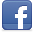 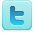 